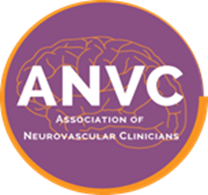 Neurovascular Registered Nurse Review CourseHost Site Agreement for Hospital Sponsored CoursesThe NVRN Board Certification (NVRN-BC©) is a rigorous credential signifying expertise in acute stroke clinical practice.  This two (2) day NVRN Review Course to Registered Nurses (RN’s) is designed to improve neurovascular nursing expertise at the bedside for stroke patients.  Proposed Course Dates:  ________________________________________________Course Location:  ______________________________________________________Course Contact:  _______________________________________________________  Email:  ____________________________   Phone: ___________________________Please indicate the number of participants expected to attend: ________________Course Format and MarketingThe Host Organizer is allowed to use the ANVC logo in promotional materials to advertise the course and is encouraged to display it prominently on all materials produced. Logos will be distributed via email upon countersignature of this agreement.  Any materials promoting the course will need approval from ANVC prior to distribution. This includes flyers, web pages, printed publications, or any other documents produced for event. In addition ACE Continuing Education hours will be displayed per ANVC instructions. 
Review Course Agenda - Day 1 & 2
0730 - 0800	Registration
0800 - 1000 	First Morning Session
1000 - 1015  	Break
1015 - 1145 	Second Morning Session
1145 - 1245 	Lunch
1245 - 1415 	First Afternoon Session
1415 - 1430 	Break
1430 - 1600 	Second Afternoon Session
No reproductions of lectures of any kind are permitted.  ANVC remains sole owner of all lectures offered during the Review Course.  
Host Organizer ResponsibilitiesThe Host Organizer/Representative is defined as the person or organization financially responsible for hosting the NVRN course.  The Hosting Organizer shall:  Secure a minimum of 15 participants to attend the course for the flat rate of  $3,750  (16-30 participants will be charged $250 per person and 30+ participates will be charged $225 per person);Provide a secure meeting space for the duration of the course and will make reasonable accommodations for all participants;Provide all necessary audio-visual (A/V) equipment (e.g., screen, projector, lapel or hand held microphone, and internet access) including on-site assistance to help with AV throughout the program (NOTE: ANVC will provide the computer);  Provide breakfast and lunch facilities or food service for the two day review course;Communicate and ensure that ALL participants apply for the review course through www.anvc.org.  This guarantees participants receive their certificate of Continuing Education Units; and Return this MOU with the required signatures within 15 days of its receipt.The Host Organizer agrees to release and hold harmless the ANVC and/or other facilities utilized to provide the meeting from any and all liability for damage or loss to his/her goods or property during the meeting. The Host Organizer further agrees to indemnify and hold harmless the ANVC from any claim, demand, loss, liability damage or expense arising in any way from the course facility, course participants or services provided by the Presenter.ANVC ResponsibilitiesANVC will:Provide ANVC web site availability and assistance at www.anvc.org for participants to register for the Review Course. Provide one or two instructors for the two (2) day NVRN Review Course; andProvide Review Course participants with Continuing Contact Unit certificates from The Academy for Continuing Education (ACE), Health Solutions, Arizona State University as an approved provider of continuing nursing education by the Arizona Nurses’ Association, an accredited approver by the American Nurses Credentialing Center’s Commission on Accreditation for thirteen (13) credits.  
PaymentUpon receipt of this signed agreement, and the countersignature of the ANVC, ANVC will mail the textbooks (if registration is paid by the hospital) and an invoice for the total amount due. If there are individual nurses registering and paying for the course online, their textbooks will be mailed directly to them. A non-refundable deposit in US funds via credit card, money order or certified check in the amount of $1,000.00 must be received twenty-one (21) days prior to the first day of the scheduled review course. To pay by credit card, contact the ANVC Executive Office at 952-545-6208.  Checks are to be made out to the Association of Neurovascular Clinicians and mailed to: ANVC5841 Cedar Lake Road, #204Minneapolis, MN  55416Upon completion of NVRN Review Course, ANVC will generate a final invoice to be paid upon receipt and completion of Review Course Cancellation & AmendmentsThis agreement may be cancelled or terminated without cause by either party by giving (30) calendar days advance written notice to the other party. Such notification shall state the effective date of termination or cancellation.
Any and all amendments must be made in writing and must be agreed to and executed by the parties before becoming effective.
Effective Date and Signature
Please sign and scan this Agreement to info@anvc.org or fax to 952-545-6073. If you have additional questions please call JoAnn Taie at 952-646-2013.________________________________		________________________________ANVC Authorized Signature		          Host Organization Authorized Signature
 
Date:  _________________________		Date:  ___________________________